APRES-MIDI AMENAGEMENT CDI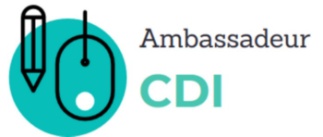 DEMANDE D’AUTORISATIONChers parents,Dans le cadre du projet « Ambassadeur CDI », un aménagement d’un second coin lecture doublé d’un espace détente et créativité va voir le jour. Je propose à votre enfant de venir participer à cet aménagement le mercredi 07 Mars 2018 de 12h à 15h. Nous partagerons ensemble le repas du midi sur place (pique-nique à fournir). Il faudra organiser son transport de retour devant le lycée à 15h. Au programme : peinture (emmener un t-shirt usé), décoration, aménagement de l’espace. Je sollicite donc votre autorisation pour la présence de votre enfant dans le cadre de ce projet. Perrine Chambaud, Professeur documentalisteJe soussigné(e) M. ou Mme ………………………………………………………………………………………Parent, représentant légal de l’élève : Nom : …………………………………………………………………….	Prénom : ……………………………………………………en classe de : ……………………………au lycée LG Damas Remirel’autorise à être présent au Cdi le 07 Mars à 12h et à le récupérer à 15h.  Date ……………………………………………..		 	         Signature du représentant légal :APRES-MIDI AMENAGEMENT CDIDEMANDE D’AUTORISATIONChers parents,Dans le cadre du projet « Ambassadeur CDI », un aménagement d’un second coin lecture doublé d’un espace détente et créativité va voir le jour. Je propose à votre enfant de venir participer à cet aménagement le mercredi 07 Mars 2018 de 12h à 15h. Nous partagerons ensemble le repas du midi sur place (pique-nique à fournir). Il faudra organiser son transport de retour devant le lycée à 15h. Au programme : peinture (emmener un t-shirt usé), décoration, aménagement de l’espace. Je sollicite donc votre autorisation pour la présence de votre enfant dans le cadre de ce projet. Perrine Chambaud, Professeur documentalisteJe soussigné(e) M. ou Mme ………………………………………………………………………………………Parent, représentant légal de l’élève : Nom : …………………………………………………………………….	Prénom : ……………………………………………………en classe de : ……………………………au lycée LG Damas Remirel’autorise à être présent au Cdi le 07 Mars à 12h et à le récupérer à 15h.  Date ……………………………………………..		 	         Signature du représentant légal :